ДОГОВОР ПРОКАТА ТРАНСПОРТНОГО СРЕДСТВА №31162		               	               САНКТ-ПЕТЕРБУРГ                                                                                                          	от 01 Января 2019г.ООО "СЕРВИС ТУР", именуемое в дальнейшем - «Арендодатель», в лице генерального директора БУСЫГИНА ДМИТРИЯ ВЯЧЕСЛАВОВИЧА, действующего на основании УСТАВА, с одной стороны, и ФИО, именуемый в дальнейшем - «Арендатор», с другой стороны, совместно именуемые - «Стороны», заключили настоящий договор, именуемый в дальнейшем «Договор Проката», о следующем:Общие положения.Для целей Договора используются следующие определения и термины:Договор проката транспортного средства – Договор, в соответствии с которым Арендодатель обязуется предоставить Арендатору  за плату во временное пользование ТС;Предмет проката – ТС - транспортное средство, указанное в п.1 настоящего договора,  которое может использоваться Арендатором в соответствии с положениями настоящего договора; Арендодатель – ООО "СЕРВИС ТУР", у которой в собственности ТС.Арендатор – юридическое или физическое лицо, которое в соответствие с договором аренды обязано принять предмет проката за определенную плату, на определенный срок и на определенных условиях во временное владение и пользование;Срок проката – срок, на который предмет проката передается во владение и пользование Арендатору;ГТО – государственный технический осмотр ТС.Страховой случай – свершившееся событие, предусмотренное договором страхования, с наступлением которого возникает обязанность страховщика произвести страховую выплату страхователю, выгодоприобретателю или иным третьим лицам;Предмет прокатаАрендодатель передает, а Арендатор принимает за плату, предусмотренную п.9 настоящего договора, транспортное средство марки Volkswagen Polo, 2018 года выпуска, гос.рег.знак  В538ХЕ198, идентификационный номер (VIN) XW8ZZZ61ZHG004029, двигатель № , кузов , цвет  СЕРЕБРО, ПТС сер. , свид о регистрации сер.7750 №758703  во временное владение и пользование.На момент заключения настоящего договора, транспортное средство, сдаваемое в прокат, находится во владении Арендодателя.Использование ТС2.1. Возможность использования ТС:2.1.1. ТС может находится в управлении водителем, имеющим действующее водительское удостоверение и стаж вождения не менее 24 месяцев;2.1.2. Минимальный возраст водителя составляет 22 года;2.1.3. ТС может управлять любое другое лицо, указанное Арендатором в момент заключения договора в пунктах 3.1.4.1, 3.1.4.2., и удовлетворяющее требованиям, указанным в пунктах 2.1.1 и 2.1.2;2.1.4. Арендатор несет полную ответственность в отношении соблюдения условий настоящего договора водителем, которому он доверит управление ТС.2.1.5. Арендатор обязан использовать ТС в соответствии с пунктами настоящего договора.2.2. Невозможность использования ТС:2.2.1.  Для перевозки пассажиров за деньги или иное вознаграждение, а также для сдачи ТС Арендатором в субаренду;2.2.2.  Для буксировки любых транспортных средств и для езды с прицепом;2.2.3.  Для езды по бездорожью, а также для обучения вождению.2.2.4.  Для транспортировки товаров, нарушающей таможенные правила, или иных незаконных перевозок;2.2.5.  Водителем в состоянии алкогольного, наркотического или токсического воздействия;2.2.6.  Для участия в гонках;2.2.7. Водителем, не заключившим договор аренды с ООО "СЕРВИС ТУР" и не вписавшим свои данные: номер водительского   удостоверения, дата рождения и др., в данный договор. В противном случае Арендатор несет за него и ТС  полную ответственность. В случае несоблюдения данного пункта, Арендодатель имеет право удержать оставленный арендатором залог, без его дальнейшего возврата.  Права сторон3.1. Арендатор имеет право: 3.1.1. Требовать от Арендодателя передачи ему технически исправного ТС, а также всех документов, необходимых Арендатору для правомерного владения и пользования ТС на срок проката.3.1.2. Использовать ТС  в соответствие с условиями настоящего договора.3.1.3. Получать у Арендодателя в период действия договора консультативную и информационную помощь.3.1.4. При сохранении за собой всей ответственности по настоящему договору, может передавать управление ТС лицам, указанным в п.3.1.4.1-3.1.4.2.3.1.4.1.   Водитель№1.   ПАСПОРТ   , ВЫДАН  , ДАТА ВЫДАЧИ  .  . , АДРЕС   РЕГИСТРАЦИИ   , ПРАВА     ДАТА ВЫДАЧИ    .  . , ТЕЛ. .Водитель№2   ПАСПОРТ   , ВЫДАН  , ДАТА ВЫДАЧИ  .  . , АДРЕС   РЕГИСТРАЦИИ   , ПРАВА     ДАТА ВЫДАЧИ    .  . , ТЕЛ. .Использовать ТС  на территории  САНКТ-ПЕТЕРБУРГ И ЛЕН. ОБЛАСТЬ НОВГОРОДСКАЯ ОБЛ         . В случае несоблюдения данного пункта, Арендодатель имеет право удержать оставленный арендатором залог, без его дальнейшего возврата. Выезд за пределы территории эксплуатации осуществляется только по согласованию с работниками ООО "СЕРВИС ТУР" .Арендатор не имеет права:Менять структуру, форму или элементы декора во внешнем и внутреннем облике ТС. Автосервис и ремонт ТС может быть произведен только Арендодателем.Производить какой либо ремонт без согласования с Арендодателем.Арендодатель имеет право:3.3.1.  Контролировать техническое состояние,  условия, территорию и скоростной режим эксплуатации ТС.3.3.2. В случае нарушения Арендатором любого из положений настоящего договора немедленно изъять ТС, независимо от его местонахождения и без какого-либо предварительного уведомления. В этом случае Арендатор несет расходы, возникшие при изъятии ТС. Арендодатель не несет ответственности за пропажу или ущерб, причиненный вещам или материалам, находящимся в ТС в момент изъятия. Арендодатель примет меры по защите интересов Арендатора.
Обязанности сторонАрендатор обязан:4.1.1. Ознакомиться с правилами пользования автомобилем перед началом эксплуатации. В течение всего срока настоящего договора соблюдать руководство по эксплуатации и поддерживать надлежащее состояние арендованного транспортного средства.4.1.2. Оплатить по требованию Арендодателя:4.1.2.1. Общую сумму за аренду в соответствии с действующим тарифом, которая рассчитывается исходя из количества дней проката и пробега. Пробег определяется как разница показаний спидометра на начало и конец аренды, которые фиксируются сторонами в акте приема передачи ТС. в п.9.1 Договора проката, и равен 300 км сутки Превышение лимита Арендатор обязан оплатить в отношении 10руб/км.4.1.2.2. Дополнительные услуги, на которые Арендатор согласился: страховка для выезда за пределы России, детское сидение, возврат ТС в другом городе (стране), существующий налог и прочее, которые указываются в дополнительном соглашении к настоящему Договору.4.1.2.3. Получив ТС, заправленное бензином в количестве, указанном в акте приема-передачи, Арендатор обязан вернуть его с таким же количеством бензина в бензобаке. В противном случае Арендодатель взыскивает стоимость недостающего бензина, равную 80 руб. за 1 литр бензина. Арендодатель рекомендует заправлять ТС топливо  или диз. Топливом в соответствии с требованиями завода изготовителя ТС.4.1.2.4  Получив чистое ТС, отметка о состоянии указывается в акте приема-передачи, Арендатор обязан вернуть его в таком же виде. В противном случае Арендодатель взыскивает стоимость мойки, согласно п. 10 настоящего Договора.4.1.2.5. Стоимость за все повреждения ТС, причиненные умышленно или по неосторожности, не предусмотренные страховкой, включая:ущерб, вызванный заправкой бензина плохого качества, т.е не рекомендованного Арендодателем,механические повреждения, вызванные неправильным использованием и нагрузкой ТС,порчу обивки салона ТС и другого оборудования,повреждения, вызванные необычным использованием ТС (перевозка животных и др.)4.1.2.6. При самовольной утрате, замене или порче агрегатов, узлов, деталей ТС, Арендатор возмещает Арендодателю их двойную рыночную стоимость.4.1.2.7.  Услуги, указанные в п.10;4.1.2.8. В случае помещения ТС на штраф-стоянку, оплатить все расходы Арендодателя, простой ТС, а так же штраф в размере 5000 рублей.4.1.2.9 В случае ДТП, Арендатор обязан оплатить все расходы Арендодателя, связанные с эвакуацией автомобиля на сервисный центр.4.1.3. Арендатор и любой другой уполномоченный Арендатором водитель обязаны предпринимать все меры для защиты интересов Арендодателя и его страховой компании при ДТП в течение всего срока проката;4.1.4. В течение всего срока аренды поддерживать надлежащее состояние прокатного имущества, регулярно проверять уровень охлаждающей и тормозной жидкостей, а так же масла в двигателе и коробке передач, не пренебрегать предупреждающими сигналами и лампами, в противном случае всю ответственность за поломку ТС несет Арендатор;Нести возникающие в связи с эксплуатацией арендованного ТС расходы, в том числе расходы на оплату горюче-смазочных материалов, запасных частей и других расходуемых в процессе эксплуатации материалов;Предоставлять ТС Арендодателю для проведения ТО1-15000, Т02-30000км, ТО3-45000км, Т04-60000км; ТО5-75000км; ТО6- 90000км; ТО7-105000км; ТО8-120000км; и.т.д.;4.1.7.	ТС находится в пользовании Арендодателя на основании договора лизинга, и Арендатор обязан возвратить ТС по его требованию;4.1.8.	Если Арендатор не использует ТС, он должен принять все меры предосторожности во избежание возможных аварий и угона, закрыть все двери и включить все противоугонные устройства, установленные в ТС.       Арендатор обязан соблюдать действующее законодательство в отношении правил дорожного движения и как лицо, управляющее арендованным ТС, не может оправдывать свои действия незнанием правил дорожного движения, которые он обязан знать при наличии у него водительского удостоверения. Он принимает обязательство оплачивать все штрафы за нарушение Правил Дорожного Движения. В случае просрочки времени возврата ТС, указанного в Приложении 1, с Арендатора взыскивается сумма равная 10% (процентам) от стоимости аренды в сутки, умноженным на количество часов просрочки времени возврата. В случае просрочки времени возврата ТС более чем на 5 часов, Арендатор обязан оплатить полную стоимость следующих суток.В случае ожидания клиента на адресе клиента для выдачи ТС или приемки ТС более 1 часа, с Арендатора взыскивается 1000 рублей за каждый час ожидания.Арендодатель обязан:4.2.1. Предоставить Арендатору ТС в состоянии, соответствующем условиям договора проката и назначению имущества, при этом факт передачи и состояние транспортного средства закрепляются в Акте приёма-передачи, который является неотъемлемой частью настоящего договора.4.2.2. Одновременно с передачей транспортного средства передать Арендатору все необходимые для эксплуатации документы;4.2.3. В присутствии Арендатора проверить исправность сдаваемого в аренду ТС, ознакомить Арендатора с правилами и порядком эксплуатации;4.2.4. Оказывать в период договора проката Арендатору консультативную и информационную помощь;4.2.5  В В случае поломки или невозможности использования ТС предоставить Арендатору аналогичное ТС в течении 2 часов при условии нахождения автомобиля в Санкт-Петербурге.Ответственность сторонОтветственность Арендатора:5.1.1.Арендатор, как временный владелец ТС, в соответствии с действующим законодательством Российской Федерации, несет гражданскую ответственность за причинение вреда жизни, здоровью или имуществу третьих лиц при использовании ТС, если, такой вред был причинен в Период владения Арендатором ТС.5.1.2.Гражданская ответственность Арендатора за причинение вреда жизни, здоровью или имуществу третьих лиц, при использовании ТС, застрахована по договору ОСАГО. Страховая сумма, в пределах которой страховщик обязуется возместить потерпевшим причиненный вред, установлена ФЗ №40-ФЗ от 25 апреля 2002  в редакции, действующей на дату заключения Арендодателем такого договора, указанную в страховом полисе, передаваемом Арендатору вместе с ТС. Если размер вреда, причиненного третьим лицам при использовании ТС, превысит указанную страховую сумму, то Арендатор самостоятельно несет гражданскую ответственность в части такого превышения.5.1.3.Арендатор несет гражданскую ответственность за причинение имущественного вреда Арендодателю, если такой вред был причинен в Период владения Арендатором ТС;5.1.4.Если имущественный вред был причинен Арендодателю повреждением ТС в результате, любого из происшествий, предусмотренных пунктами 7.1-7.5 Договора (далее – «Происшествие»), то ответственность Арендатора, при возмещении Арендодателю такого вреда, ограничена размером Залогового депозита, при условии  соблюдения Арендатором положений Договора и отсутствии обстоятельств, описанных в пункте 5.1.5. Договора. 5.1.5 Ограничение ответственности размером Залогового депозита не применяется, Арендатор несет гражданскую ответственность в полном объеме, если:-Происшествие, в результате которого ТС получило повреждения, конструктивную гибель или было утрачено, было сопряжено с нарушением Арендатором любого из положений раздела 2.2 и 3.2. Договора или явилось следствием такого нарушения; было сопряжено или явилось следствием  неисполнения или исполнения не в полном объеме, принятых Арендатором обязательств, предусмотренных положениями пунктов 4.1.1, 4.1.2.3, 4.1.4, 4.1.5, 4.1.8, 4.1.9, 8.1Договора; -Происшествие произошло в Период владения Арендатором ТС, после завершения Срока проката, а если Срок проката был продлен по соглашению Сторон, до полной оплаты Арендодателем проката ТС в соответствии с тарифами Арендодателя. -Арендатор не исполнил или исполнил не в полном объеме обязательства, возникшие у него при соответствующем Происшествии, предусмотренные положениями пунктов 7.1.-7.5. Договора;-Имущественный вред был причинен или явился следствием нарушения Арендатором положений Договора, использования ТС с нарушением рекомендаций Арендодателя по эксплуатации ТС, или неправомерных действий Арендатора, в Период владения Арендатором ТС;-Имущественный вред был причинен порчей или утратой оригиналов свидетельства о регистрации ТС и полиса ОСАГО, ключей, пультов и брелоков от ТС и установленных охранных систем, переданных Арендатору вместе с ТС;Если причина повреждения ТС, в результате которого Арендодателю был причине имущественный вред, не описана пунктами 7.1-7.5 Договора;-Имущественный вред был причинен при изъятии ТС.5.2 Ответственность Арендодателя:. Арендодатель не несет ответственности за пропажу или повреждение имущества или вещей, оставленных Арендатором в арендованном ТС. Последний, таким образом, освобождает  Арендодателя от любой ответственности в связи с действием, жалобами и ущербом, вызванными таковыми пропажами или повреждениями.Страхование ТС6.1 ТС застраховано по полису ОСАГО на сумму 400000 рублей. Ущерб свыше этой суммы, причинённый третьим лицам, оплачивает Арендатор.В случае нарушения Арендатором какого либо пункта настоящего договора, в результате чего Арендодатель не сможет получить страховое возмещение, Арендатор обязан оплатить полную стоимость восстановительного ремонта ТС на станции официального дилера, а также все расходы Арендодателя, в том числе транспортировку ТС, оценку ущерба, упущенную выгоду из-за вынужденного простоя.Все страховки действуют только на территории Российской Федерации. При выезде за пределы РФ, Арендатор обязан оплатить стоимость дополнительных страховок.Действия Арендатора при наступлении страхового случаяДействия при ДТП:выяснить фамилии и адреса участвовавших лиц и свидетелей;не принимать никакой ответственности и вины;не оставлять арендованное ТС, не приняв мер по его безопасности и сохранности;не убирать ТС с места ДТП, не перемещать предметы, имеющие отношение к происшествию до прибытия инспектора ГИБДД;незамедлительно сообщить о происшествии Арендодателю по тел. (812)970-34-34заполнить Извещение о ДТП, вызвать представителя ГИБДД, получить справку о ДТП;в назначенное время явиться в ГИБДД  и получить все необходимые документы, заверенные печатью (протокол, постановление, определение, справки);предоставить полученные в ГИБДД документы Арендодателю в течение 5 суток;Действия при ПДТЛ (Противоправные действия третьих лиц) :незамедлительно сообщить о происшествии Арендодателю по тел. (812)970-34-34зарегистрировать факт происшествия в территориальном подразделении органов внутренних дел, получить талон-уведомление и предоставить его Арендодателю в течение двух дней;получить справку с указанием похищенных или поврежденных частей и деталей ТС, виновных лиц, если они установлены, копию постановления о возбуждении уголовного дела по данному факту (при отказе в возбуждении уголовного дела, копию постановления об отказе в возбуждении уголовного дела с указанием статьи Уголовного кодекса РФ, в соответствии с которой в возбуждении уголовного дела было отказано), предоставить полученные документы Арендодателю в течении 15 суток.Действия при угоне:незамедлительно сообщить о происшествии Арендодателю по тел. (812)970-34-34с помощью диспетчера страховой компании или самостоятельно сообщить об угоне в отделение милиции по телефону "02". После этого надо сделать письменное заявление об угоне в органы внутренних дел;в течение двух дней, не считая выходные и праздничные дни, необходимо предоставить Арендодателю  письменное заявление с подробным изложением всех известных обстоятельств происшествия;Предоставить Арендодателю следующие документы:оригинал свидетельства о регистрации транспортного средства, талон ГТО;все доверенности на право управления ТС;полный комплект заводских ключей от замков ТС;полные комплекты пультов управления, брелков, карточек - активных и пассивных активаторов всех электронных и электронно-механических противоугонных систем, всех ключей от механических противоугонных устройств, которыми оснащено ТС;справку из территориального подразделения органа внутренних дел (ОВД) с указанием даты и времени вашего обращения по поводу хищения ТС, талон-уведомление в течение двух дней;постановление о возбуждении уголовного дела по факту хищения вашего ТС (его заверенную копию) или справку с указанием номера уголовного дела, даты возбуждения и статьи Уголовного Кодекса РФ, в течение двух месяцев; Действия при стихийных явлениях природы:Незамедлительно сообщить о происшествии Арендодателю по тел.  (812)970-34-34В случае стихийных явлений природы, в том числе падения на ТС снега и льда, факт происшествия должен быть зарегистрирован в территориальном подразделении органов внутренних дел.Предоставить полученные в территориальном подразделении органов внутренних дел документы Арендодателю в течение десяти дней.Действия при возгорании ТС:Незамедлительно сообщить о происшествии Арендодателю по тел. (812)970-34-34В случае возгорания ТС факт происшествия должен быть зарегистрирован в органах государственной противопожарной службы. Получить справку из управления пожарной охраны и предоставить её Арендодателю в течение десяти дней. Возврат ТСАрендатор обязуется возвратить ТС в чистом виде с неповрежденными покрышками, документами, ключами и оборудованием по адресу, Лиговский пр., д. 43\45, не позднее даты, указанной в Приложении 1 договора. Любые изменения при возврате ТС: дата, время и место, могут повлечь за собой дополнительную оплату со стороны Арендатора;В случае, если Арендатор не может возвратить ТС в оговоренное время и место, он должен сообщить об этом Арендодателю. Арендодатель уполномочен взыскать с Арендатора полную сумму за любые потери или дополнительные расходы, вызванные неспособностью доставить ТС в срок и в место, согласованное с Арендодателем. ТС следует вернуть в том же состоянии и комплектности, как при передаче Арендатору, с учетом обусловленного обычным использованием естественного износа в сравнении с периодом аренды и пробегом. Под естественным износом понимается:	а) незначительные повреждения от удара камней на передней и боковой части ТС, за исключением повреждений всех стекол ТС;	б) мелкие царапины от моющих средств, не проходящие сквозь краску ТС;Если ТС будет возвращено Арендодателю в отличном от упомянутого в пункте 8.3 состоянии (поврежденном состоянии), Арендодатель проводит ремонт для устранения вышеназванного состояния и требует от Арендатора покрытия расходов на ремонт, в том числе упущенную выгоду из-за простоя ТС. Или Арендатор может произвести ремонт самостоятельно в мастерских, указанных Арендодателем и оплатить аренду ТС согласно тарифам, указанным в п.9 и п.10.В случае возникновения сомнений у представителя Арендодателя по поводу сохранности лакокрасочного покрытии, стеклянных элементов, агрегатов, узлов и деталей транспортного средства (шум, скрежет, гул и другие неисправности), возврат залога производится только после обследования ТС в сервисном центре;При наступлении страхового случая, возврат залога производится после предоставления Арендатором всех документов, указанных в п.7 настоящего договора;В случае не возврата Арендатором арендованного ТС в установленные настоящим договором сроки и не продления настоящего договора, в отношении Арендатора наступает ответственность, предусмотренная УК Российской Федерации.Оплата и порядок расчётовСтоимость проката ТС в сутки составляет 2000.00 руб. Стоимость аренды ТС может меняться на протяжении действия настоящего договора по согласованию сторон. Общая Стоимость проката Т/С с учетом скидок и оплаты дополнительных услуг составляет 8000.00 руб. (Восемь тысяч руб. 00 коп.).Сумма залога составляет 10000.00 руб. (Десять тысяч руб. 00 коп. ). Залог возвращается Арендатору после возврата ТС и выполнения им всех пунктов настоящего договора. Часть залога, а именно 1000 (Одна тысяча) рублей 00 копеек возвращается в течении 14 календарных дней при отсутствии штрафов ГИБДД, при выезде за пределы Ленинградской области указанная сумма увеличивается до 5000 (Пяти тысяч) рублей и возвращается также в течении 14 календарных дней при отсутствии штрафов ГИБДД.Оплата производиться в рублях, предоплата 100%.В случае задержки Арендатором оплаты более чем на одни сутки, он выплачивает Арендодателю штраф в размере 50% от стоимости проката в сутки за каждые сутки задержки.Лимит пробега ТС составляет 300 км в сутки Превышение лимита Арендатор обязан оплатить в отношении 10руб/км.Форма оплаты наличный или безналичный расчёт. Стоимость комплектующих деталей  и  дополнительных услугСтоимость дополнительных услуг:Действие договора аренды  во времениДоговор заключается на срок 4суток, но может быть продлён по согласованию сторон путем заключения дополнительного соглашения к настоящему договору;Договор вступает в силу с момента подписания его Сторонами и действует до полного выполнения ими своих обязательств.Прекращение (окончание) настоящего Договора не освобождает стороны Договора от ответственности за его нарушения, если таковые имели место при исполнении условий настоящего Договора.Досрочное расторжение  договора арендыНастоящий договор может быть досрочно расторгнут  Арендодателем в одностороннем порядке в случае не выполнения Арендатором любого из пунктов договора. При этом производится перерасчёт арендной платы по максимальным тарифам (без учёта скидки), плюс плата за одни сутки проката, а также Арендатор оплачивает все расходы Арендодателя, согласно настоящему договору;По желанию Арендатора договор может быть расторгнут в любое время, но Арендатор обязан известить о своём намерении Арендодателя не менее чем за 24 часа, в противном случае Арендатор обязан оплатить дополнительно одни сутки проката. При этом производится перерасчёт арендной платы согласно установленным тарифам.Форс-мажорСторона, не исполнившая или ненадлежащим образом исполнившая свои обязательства по Договору при выполнении его условий, несет ответственность, если не докажет, что надлежащее исполнение обязательств оказалось невозможным вследствие непреодолимой силы (форс - мажор), т.е. чрезвычайных и непредотвратимых обстоятельств при конкретных условиях конкретного периода времени. К обстоятельствам непреодолимой силы стороны настоящего договора отнесли такие: явления стихийного характера (землетрясение, наводнение, удар молнии, извержение вулкана, сель, оползень, цунами и т.п.), температуру, силу ветра и уровень осадков в месте исполнения обязательств по Договору, исключающих для человека нормальную жизнедеятельность; мораторий органов власти и управления; забастовки, организованные в установленном законом порядке, и другие обстоятельства, которые могут быть определены сторонами Договора как непреодолимая сила для надлежащего исполнения обязательств.Сторона, попавшая под влияние форс-мажорных обстоятельств, обязана письменно уведомить об этом другую сторону не позднее шести календарных дней со дня наступления таких обстоятельств.Не уведомление или несвоевременное уведомление о наступлении форс-мажорных обстоятельств не дает права ссылаться при невозможности выполнить свои обязанности по Договору на наступление форс-мажорных обстоятельств.Сторона, лишенная права ссылаться на наступление форс-мажорных обстоятельств, несет ответственность в соответствии с данным договором и  действующим законодательством.Порядок решения споровНастоящий договор подписан в двух экземплярах, имеющих одинаковую юридическую силу;Все споры и разногласия, которые могут возникнуть из настоящего договора или в связи с ним, будут, по возможности, решаться путем переговоров между сторонами;В случае, если стороны не придут к соглашению в до судебном порядке, то дело подлежит рассмотрению в суде по месту нахождения Арендодателя;Заключительные положенияПо всем вопросам, не нашедшим своего решения в тексте и условиях настоящего Договора, но прямо или косвенно вытекающим из отношений сторон по нему, затрагивающих имущественные интересы и деловую репутацию сторон Договора, имея в виду необходимость защиты их охраняемых законом прав и интересов, стороны настоящего Договора будут руководствоваться нормами и положениями действующего законодательства Российской Федерации.Арендатор подтверждает, что он получил ТС в рабочем состоянии и любые возможные повреждения зафиксированы в акте осмотра ТС.Приложение 1 является неотъемлемой частью настоящего договора.Внесение изменений в настоящий договор возможно путем подписания дополнительного соглашения к договору.Договор составлен в двух экземплярах, имеющих равную юридическую силу для каждой стороны настоящего договора.Адреса и реквизиты сторонПриложение №1 к Договору проката транспортного средства №31162  от 01.01.2019АКТ ПРИЕМА- ПЕРЕДАЧИ ТС Мы, нижеподписавшиеся, ООО "СЕРВИС ТУР", именуемое в дальнейшем «Арендодатель», с одной стороны, и ФИО, именуемый (ая) в дальнейшем «Арендатор», с другой стороны, составили настоящий акт о том, что Арендодатель передал, а Арендатор принял транспортное средство марки  Volkswagen Polo, Гос.регистрационный знак В538ХЕ198  ,VIN XW8ZZZ61ZHG004029, кузов№ , двигатель №, год выпуска 2019, цвет СЕРЕБРО, принадлежащее Арендодателю:КОМПЛЕКТНОСТЬ ТСвыдача ТСдата выдачи ТС 01.01.2019 , время выдачи ТС 12:00 , ОФИС, ЛИГОВСКИЙ ПР. 43-45предполагаемое место возврата: ОФИС, ЛИГОВСКИЙ ПР. 43-45, дата возврата 05.01.2019, время возврата ТС 12:00Транспортное средство сдал:_________________________	            Транспортное средство принял: ___________________________                                                                                                                                                                                                                          МАТВЕЕВ АЛЕКСАНДР НИКОЛАЕВИЧФактическое место возврата ТС _________________ Дата возврата ______________ Время возврата ________________	Возврат залога: Залог -10000.00 руб. (Десять тысяч руб. 00 коп.).Оплата дополнительных услуг, задолженности и т.д. _______________________________________________________________________________________________________________________________________________________________________________________________________________________________      ЗАЛОГОВУЮ_СУММУ ПОЛУЧИЛ____________________________________________________________________________________Итого к возврату:_____________рублей.Транспортное средство принял:________________________	            Транспортное средство сдал: __________________________				                                                                                                         МАТВЕЕВ АЛЕКСАНДР НИКОЛАЕВИЧ..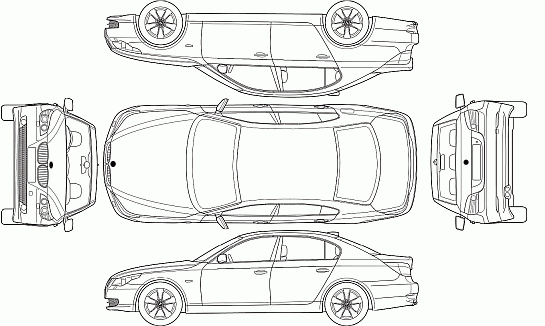 СПИСОК НОВЫХ ПОВРЕЖДЕНИЙ АВТОМОБИЛЯ:, ОБЪЯСНЕНИЕ КЛИЕНТА:МОЙКА КУЗОВА ТС600 рублей.Подача или возврат ТС по городу1000 рублейУБОРКА САЛОНА ТС  600 рублейПриём/выдача ТС с (21.00-08.00)2000 рублейМойка ТС КОМПЛЕКС (КУЗОВ + САЛОН)600 рублей.1 час ожидания клиента на адресе клиента1000 рублей.МОЙКА ЛЮКС(КУЗОВ+САЛОН+ПЛАСТИ3000 рублей.Превышение лимита бесплатного пробега  1км10 рубля.КУРЕНИЕ В АВТОМОБИЛЕ ШТРАФ 5000 рублей АрендодательАрендаторООО "СЕРВИС ТУР"Юридический  адрес: 195027, г. Санкт-Петербург. пр-т Большеохтинский д.1 корп.1 офис 21Фактический адрес: 191040,СПБ, ЛИГОВСКИЙ ПР. 43-45, ОФИС 401ИНН: 7811562490КПП: 781101001БИК: 044030858Р/С: 40702810200024691890К/С: 30101810800000000858Банк: Петербургский Филиал ЗАО Юникредитбанк г. Санкт-ПетербургаГен.дир: БУСЫГИН Д.В.Телефоны: (812) 970-34-34№НаименованиеНаименованиеНаименованиеСтоимостьНаличиеНаличиеПримечаниеПримечание1.Свидетельство о регистрации ТС: сер 7750 №758703 Свидетельство о регистрации ТС: сер 7750 №758703 Свидетельство о регистрации ТС: сер 7750 №758703 10000 руб.естьНет2.Страховой полис ОСАГО  Страховой полис ОСАГО  Страховой полис ОСАГО  10000 руб.естьНет3.Ключи от автомобиля Ключи от автомобиля Ключи от автомобиля 60000 руб.естьНет4.Брелок сигнализации от ТСБрелок сигнализации от ТСБрелок сигнализации от ТС4000 руб.естьНет5.\6.Магнитола (панель от магнитолы)Магнитола (панель от магнитолы)Магнитола (панель от магнитолы)35000 руб.естьНет7.Щетки стеклоочистителя 2 шт.Щетки стеклоочистителя 2 шт.Щетки стеклоочистителя 2 шт.1500 руб.естьНет8.Диски  5 шт. Диски  5 шт. Диски  5 шт. 20000 руб.естьНет9.АвтошиныАвтошиныАвтошины35000 руб.естьНет10Аварийный набор (аптечка, огнетушитель, знак аварийной остановки)Аварийный набор (аптечка, огнетушитель, знак аварийной остановки)Аварийный набор (аптечка, огнетушитель, знак аварийной остановки)2000 руб.естьНет11Набор инструментов (домкрат, ключ балонный,)Набор инструментов (домкрат, ключ балонный,)Набор инструментов (домкрат, ключ балонный,)3000 руб.естьНет12Государственный регистрационный знак (2 шт).Государственный регистрационный знак (2 шт).Государственный регистрационный знак (2 шт).10000 руб.естьНет13/14/15Папка для документов «Lux-Rent»Папка для документов «Lux-Rent»Папка для документов «Lux-Rent»1800 руб.естьНет16Навигатор (если имеется)Навигатор (если имеется)Навигатор (если имеется)4500 руб.естьНетИСПРАВНОСТЬИСПРАВНОСТЬИСПРАВНОСТЬИСПРАВНОСТЬИСПРАВНОСТЬИСПРАВНОСТЬИСПРАВНОСТЬИСПРАВНОСТЬИСПРАВНОСТЬ17.Оптические приборыОптические приборыОптические приборыОптические приборыда18.19.20.21.22.23.Механические повреждения, некомплектность, состояние чистоты на момент сдачи ТСМеханические повреждения, некомплектность, состояние чистоты на момент сдачи ТСМеханические повреждения, некомплектность, состояние чистоты на момент сдачи ТСМеханические повреждения, некомплектность, состояние чистоты на момент сдачи ТСМеханические повреждения, некомплектность, состояние чистоты на момент сдачи ТСМеханические повреждения, некомплектность, состояние чистоты на момент сдачи ТСМеханические повреждения, некомплектность, состояние чистоты на момент сдачи ТСМеханические повреждения, некомплектность, состояние чистоты на момент сдачи ТСМеханические повреждения, некомплектность, состояние чистоты на момент сдачи ТС1. Царапина.1. Царапина.1. Царапина.                              ЧИСТЫЙ              ГРЯЗНЫЙ                              ЧИСТЫЙ              ГРЯЗНЫЙ                              ЧИСТЫЙ              ГРЯЗНЫЙ                              ЧИСТЫЙ              ГРЯЗНЫЙ                              ЧИСТЫЙ              ГРЯЗНЫЙ                              ЧИСТЫЙ              ГРЯЗНЫЙ2. Потертость.2. Потертость.2. Потертость.            КУЗОВ                                КУЗОВ                                КУЗОВ                                КУЗОВ                                КУЗОВ                                КУЗОВ                    3. Скол.3. Скол.3. Скол.                                                                                             ЩЕТКА                                                                                             ЩЕТКА                                                                                             ЩЕТКА                                                                                             ЩЕТКА                                                                                             ЩЕТКА                                                                                             ЩЕТКА4. Вмятина.4. Вмятина.4. Вмятина.            САЛОН            САЛОН            САЛОН            САЛОН            САЛОН            САЛОН5. Трещина.5. Трещина.5. Трещина.В случае утраты или порчи, исключающей их  дальнейшую эксплуатацию, наименований по п. 1-17, Арендатор обязан оплатить расходы по восстановлению данных наименов.В случае утраты или порчи, исключающей их  дальнейшую эксплуатацию, наименований по п. 1-17, Арендатор обязан оплатить расходы по восстановлению данных наименов.В случае утраты или порчи, исключающей их  дальнейшую эксплуатацию, наименований по п. 1-17, Арендатор обязан оплатить расходы по восстановлению данных наименов.В случае утраты или порчи, исключающей их  дальнейшую эксплуатацию, наименований по п. 1-17, Арендатор обязан оплатить расходы по восстановлению данных наименов.В случае утраты или порчи, исключающей их  дальнейшую эксплуатацию, наименований по п. 1-17, Арендатор обязан оплатить расходы по восстановлению данных наименов.В случае утраты или порчи, исключающей их  дальнейшую эксплуатацию, наименований по п. 1-17, Арендатор обязан оплатить расходы по восстановлению данных наименов.В случае утраты или порчи, исключающей их  дальнейшую эксплуатацию, наименований по п. 1-17, Арендатор обязан оплатить расходы по восстановлению данных наименов.В случае утраты или порчи, исключающей их  дальнейшую эксплуатацию, наименований по п. 1-17, Арендатор обязан оплатить расходы по восстановлению данных наименов.В случае утраты или порчи, исключающей их  дальнейшую эксплуатацию, наименований по п. 1-17, Арендатор обязан оплатить расходы по восстановлению данных наименов.МАТВЕЕВ АЛЕКСАНДР НИКОЛАЕВИЧ  с вышеуказанным ознакомлен и согласенМАТВЕЕВ АЛЕКСАНДР НИКОЛАЕВИЧ  с вышеуказанным ознакомлен и согласенМАТВЕЕВ АЛЕКСАНДР НИКОЛАЕВИЧ  с вышеуказанным ознакомлен и согласенМАТВЕЕВ АЛЕКСАНДР НИКОЛАЕВИЧ  с вышеуказанным ознакомлен и согласенМАТВЕЕВ АЛЕКСАНДР НИКОЛАЕВИЧ  с вышеуказанным ознакомлен и согласенМАТВЕЕВ АЛЕКСАНДР НИКОЛАЕВИЧ  с вышеуказанным ознакомлен и согласенМАТВЕЕВ АЛЕКСАНДР НИКОЛАЕВИЧ  с вышеуказанным ознакомлен и согласенМАТВЕЕВ АЛЕКСАНДР НИКОЛАЕВИЧ  с вышеуказанным ознакомлен и согласенМАТВЕЕВ АЛЕКСАНДР НИКОЛАЕВИЧ  с вышеуказанным ознакомлен и согласен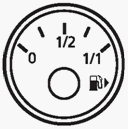 Количество бензина в баке пробег ________________ на начало арендыКоличество бензина в баке пробег ________________ на начало аренды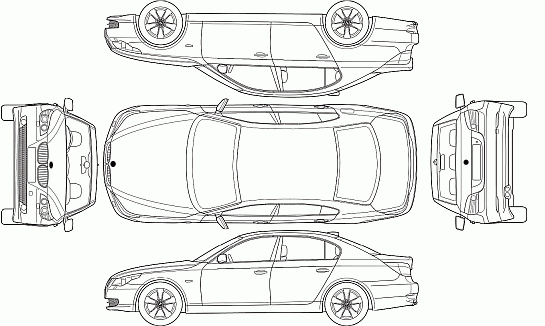 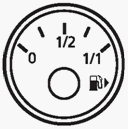 Количество бензина в баке пробег___________на конецарендыМеханические повреждения, некомплектность на момент возврата ТСМеханические повреждения, некомплектность на момент возврата ТС